FORMULARIO ÚNICO DE TRÁMITE ADMINISTRATIVOSEÑOR(A) PRESIDENTE DE LA UNIÓN PERUANA DE PROFESORES E INVESTIGADORES DE FRANCÉS – UNIPPROFIF                                         DATOS DEL SOLICITANTEAPELLIDOS:  ________________________________________________________	  NOMBRES:  	___________________________________________________________ DNI N°:  	___________________________________________________________ CORREO ELECTRÓNICO:  _______________________________________________	  TELÉFONO(S):  _____________________________________________________	TIPO DE PROCEDIMIENTO O PETICIÓNOBSERVACIONES:DÍA          MES              AÑO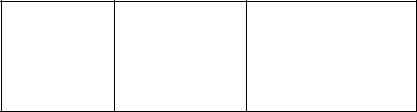 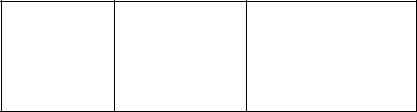 20  	Adjunto: Copia de DNI2 fotografíasFicha de datosVoucher*FIRMA DEL SOLICITANTE* Cuenta corriente soles, banco INTERBANK N° 600-300165220-3 CCI: 003-600-003001652203-46 a nombre de la UNIÓN PERUANA DE PROFESORES E INVESTIGADORES DE FRANCÉS.                                     FICHA DE DATOSNOMBRES:  ___________________________________________________________________APELLIDO PATERNO:  ___________________________________________________________APELLIDO MATERNO: ____________________________________________________________FECHA Y LUGAR DE NACIMIENTO:   ________________________________________________DISTRITO:                                   PROVINCIA:                              _DEPARTAMENTO:  ______________LUGAR DE RESIDENCIA:  _________________________________________________________ESTADO CIVIL:  ________________________________________________________________DNI:  ________________________________________________________________________DIRECCIÓN:  __________________________________________________________________CORREO ELECTRÓNICO:   ________________________________________________________TELÉFONO:                                                              CELULAR:  _______________________________TÍTULO PROFESIONAL: ____________________________________________________________DELF/DALF: 	                      	 A1	        A2 	             B1                B2	          C1                C2HABILITACIÓN DELF/DALF: 	 A1	        A2               B1               B2	          C1                C2CENTRO LABORAL 1:  	DIRECCIÓN:  	CENTRO LABORAL 2:  	DIRECCIÓN:  	DECLARACIÓN JURADAYo,                                                                                                                                                          deNacionalidad     	con    documento    de    identidad    N°                                 _, domiciliado en                                                                                               , miembro de la Unión Peruana de Profesores e Investigadores de Francés (UNIPPROFIF). Declaro bajo juramento que:- Conozco las responsabilidades que asumo al solicitar la admisión como miembro asociado a la UNIPPROFIF.- Me comprometo a cumplir con los deberes y obligaciones del Estatuto y Reglamento de laUNIPPROFIF.- Acato las disposiciones y acuerdos de la Asamblea General y del Consejo Directivo.Me afirmo y me ratifico en lo expresado, en señal de lo cual firmo el presente documento en la ciudad de                            _, a los            días del mes de                                     del 20_   __.                                                             DNI N°………………………………….1.SOLICITUD PARA SER MIEMBRO DE LA UNIPPROFIF (llenar declaración jurada)S/ 202.SOLICITUD REINSCRIPCIÓN A UNIPPROFIF (llenar declaración jurada)S/ 503.CONSTANCIA DE SER MIEMBRO DE UNIPPROFIFS/ 254.CONSTANCIA DE PARTICIPACIÓN EN EVENTO ACADÉMICO UNIPPROFIFS/ 255.DUPLICADO DE CARNETS/ 206.MEMBRESÍA     S/ 75